Istorijos pamoka „Butrimonių miestelio istorija“   2019 m. rugsėjo 10 d. istorijos mokytoja metodininkė Dalia Adžgauskienė 5 klasės mokiniams gimnazijos muziejuje vedė istorijos pamoką ,,Butrimonių miestelio istorija“. Pamokoje mokiniai  supažindinti su svarbiausiais miestelio istorijos etapais, gyvenusiomis tautomis, tragišku žydų tautos likimu, miestelio pasididžiavimu - vienintele Lietuvoje trikampe aikšte (urbanistikos paminklu), parodyta sukaupta medžiaga apie Butrimonis. Mokinai sužinojo, kad apie Butrimonis yra parašyta knyga ,,Butrimonys“, kurios autorė – gimnazijos istorijos mokytoja, muziejaus vadovė Danutė Anušauskienė, padėjusi vesti ir šią pamoką.Kraštotyrininkė Laura Zorubaitė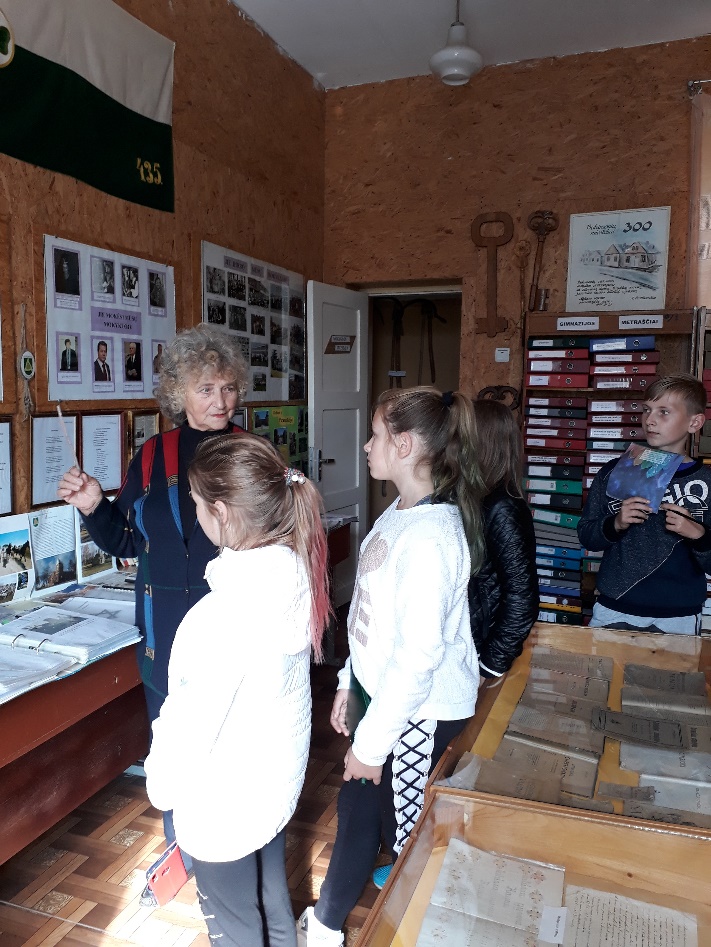 